JOHN SPENDLUFFETECHNOLOGY COLLEGE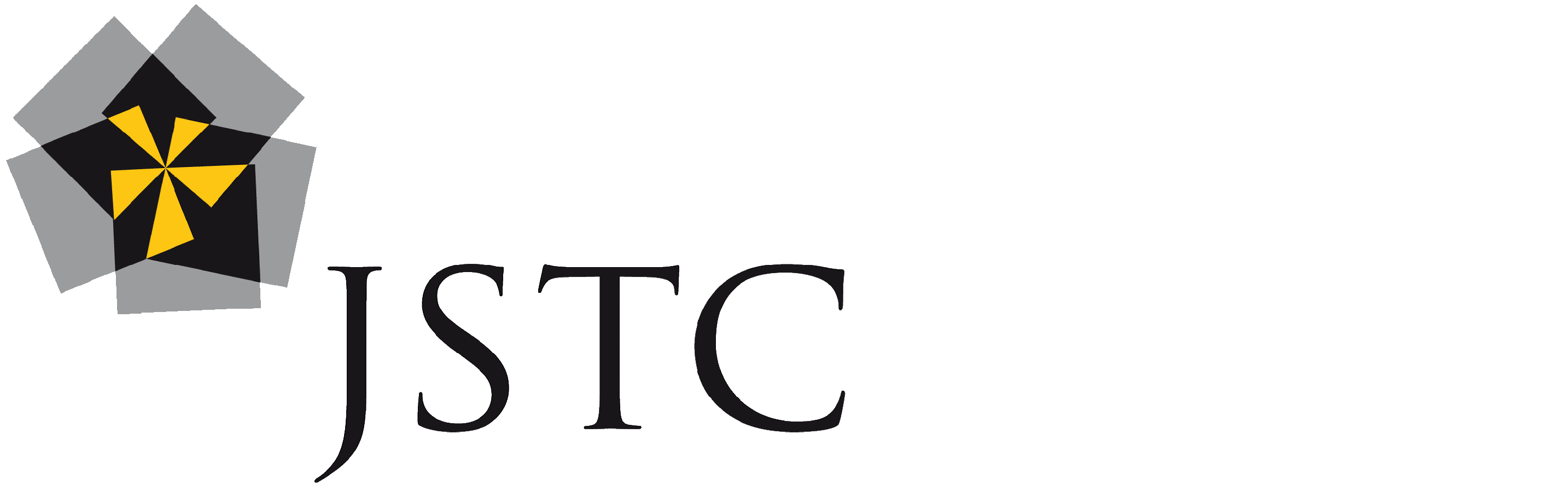 EXAMINATIONSCONFLICTS OF INTEREST POLICY 2023-2024IntroductionJohn Spendluffe Technology College manages conflicts of interest in accordance with the JCQ . Roles and responsibilities for normal delivery arrangements are detailed in the JSTC Exams Policy 2023-2024 to ensure that awarding bodies are informed (where required) of any relevant conflict declared by members of centre staff and records are maintained that confirm the measures taken/protocols in place to mitigate any potential risk to the integrity of the qualifications affected before the published deadline for entries.Our general centre policies regarding malpractice, maladministration and conflicts of interest have been reviewed to ensure they address the specific challenges of delivery in Summer 2024.Purpose of the policyThis policy addresses how we are managing any potential conflicts of interest under the specific arrangements for delivery in Summer 2023-2024.General principlesA process is in place to collect any declaration of personal interest from all staff involved in the arrangements for Summer 2024 and to manage any potential conflicts of interest.Where reference is made to candidates, this includes any private candidates accepted by the centreDeclaration processA Declaration of Personal Interest form for Summer 2023-2024 will be sent by Rachael Norton – Deputy Head in charge of Exams via a Microsoft form to all centre staff.Staff will be required to confirm their understanding of what a personal interest in a candidate relates to(Where applicable) declare no personal interest in any candidate. (Where applicable) declare a personal interest in a candidate and identify their role(s) in the arrangements.confirm awareness of the need to maintain the confidentiality of the grades and endorsements determined by the centre.return the completed declaration by a date specified and any outstanding will be followed up by the Exams Officer and Deputy HeadManaging conflicts of interestA Conflicts of Interest log for Summer 2023-2024 will be maintained to record any potential conflicts of interest declared by centre staff using the form within this policy and kept electronically.The log will record the nature of potential conflict and a decision by (the Deputy Head, LM to Exams), if this is deemed a potential risk to the integrity of the centre’s assessments.(Where applicable) The log will record appropriate additional controls put in place to mitigate any potential risk to the integrity of the centre’s assessments and to ensure fairness in later process reviews and appeals, carefully considering the need if to separate duties and personnel]Individual awarding body instruction/guidance will be followed if there is any change (for summer 2023-2024) to their normal procedures for informing of conflicts of interest.Declaration of Personal Interest form – Summer 2023-2024This form will be sent electronically using a Microsoft form and must be completed by a designated date.Confirm your understanding: (Please tick the box to confirm a statement)    I understand that a personal interest relates to a candidate who is a member of my family (which includes stepfamily, foster family, and similar close relationships) or close friends and their immediate family (e.g., son/daughter) You must declare all statements that apply to you: (Please tick the box to confirm a statement)    I have no personal interest in a candidate to declareI declare a personal interest in a candidate who is part of a class or cohort for whom I will be: Determining teacher assessed grades including consideration of evidence and how that evidence informs these grades in accordance with our Centre PolicyKeeping records of any discussions with candidates around the evidence on which grades will be based Producing assessment records that explain the determination of the final teacher assessed gradesSafely retaining copies of candidates’ work and any mark recordsCompleting a Head of Department Checklist/declaration before submitting subject outcomes for internal standardisationInvolved in the internal quality assurance processes that are in place Collating grades for all classes/cohorts in preparation for submission to the awarding body/bodiesInputting grades through the awarding body/bodies grade submission system/systemsCompleting the Head of Centre declaration(s) to finalise the submission of grades. Involved in reviews of centre processes and the appeals process. (Where more than one related person, please complete a separate form)Signature to confirm declaration: By signing here, I am also confirming I am aware of the need to maintain the confidentiality of the grades and endorsements determined by the centre which must not be given to candidates or parents/carers before the issue of results by the awarding bodiesDate declaration form completed and signed:You will be informed of any additional controls put in place that directly affect you/your role to mitigate any potential risk to the integrity of the centre’s assessments and to ensure fairness in later process reviews and appealsThis record will be retained until the published deadline for appeals has passed or until any on-going appeal, malpractice investigation or other results enquiry has been completed, whichever is laterConflicts of Interest log – Summer 2023-2024This record will be retained until the published deadline for appeals has passed or until any on-going appeal, malpractice investigation or other results enquiry has been completed, whichever is laterYour nameYour job role(s)Name of related person (the candidate)Name of related person (the candidate)Candidate numberCandidate numberRelationship to meQualification(s) detailsAwarding bodySubject codeSubject titleSubject titleQualification(s) detailsDate recordedStaff name & role(s)Staff name & role(s)Nature of potential conflict  Nature of potential conflict  Nature of potential conflict  Deemed a potential risk Deemed a potential risk Yes / NoAdditional controls put in place to mitigate any potential risk to the integrity of the centre’s assessments and/or to ensure fairness in later process reviews and appealsAdditional controls put in place to mitigate any potential risk to the integrity of the centre’s assessments and/or to ensure fairness in later process reviews and appealsAdditional controls put in place to mitigate any potential risk to the integrity of the centre’s assessments and/or to ensure fairness in later process reviews and appealsDate recordedStaff name & role(s)Staff name & role(s)Nature of potential conflict  Nature of potential conflict  Nature of potential conflict  Deemed a potential risk Deemed a potential risk Yes / NoAdditional controls put in place to mitigate any potential risk to the integrity of the centre’s assessments and/or to ensure fairness in later process reviews and appealsAdditional controls put in place to mitigate any potential risk to the integrity of the centre’s assessments and/or to ensure fairness in later process reviews and appealsAdditional controls put in place to mitigate any potential risk to the integrity of the centre’s assessments and/or to ensure fairness in later process reviews and appealsDate recordedStaff name & role(s)Staff name & role(s)Nature of potential conflict  Nature of potential conflict  Nature of potential conflict  Deemed a potential risk Deemed a potential risk Yes / NoAdditional controls put in place to mitigate any potential risk to the integrity of the centre’s assessments and/or to ensure fairness in later process reviews and appealsAdditional controls put in place to mitigate any potential risk to the integrity of the centre’s assessments and/or to ensure fairness in later process reviews and appealsAdditional controls put in place to mitigate any potential risk to the integrity of the centre’s assessments and/or to ensure fairness in later process reviews and appeals